5 Ingredient Chocolate Hazelnut CookiesRecipe:2 Large Ripe Bananas1 Cup of Old Fashioned Oats1/3 Cup of chopped Hazelnuts1/3 to ½ Cup of Dairy-Free Chocolate Chips (add more or less depending on how chocolaty you want your cookies!)Mash bananas in a large bowl. Add all other ingredients until well combined.Roll tablespoon size balls of dough onto tray and bake for 10- 15 minutes on 350°F.Enjoy!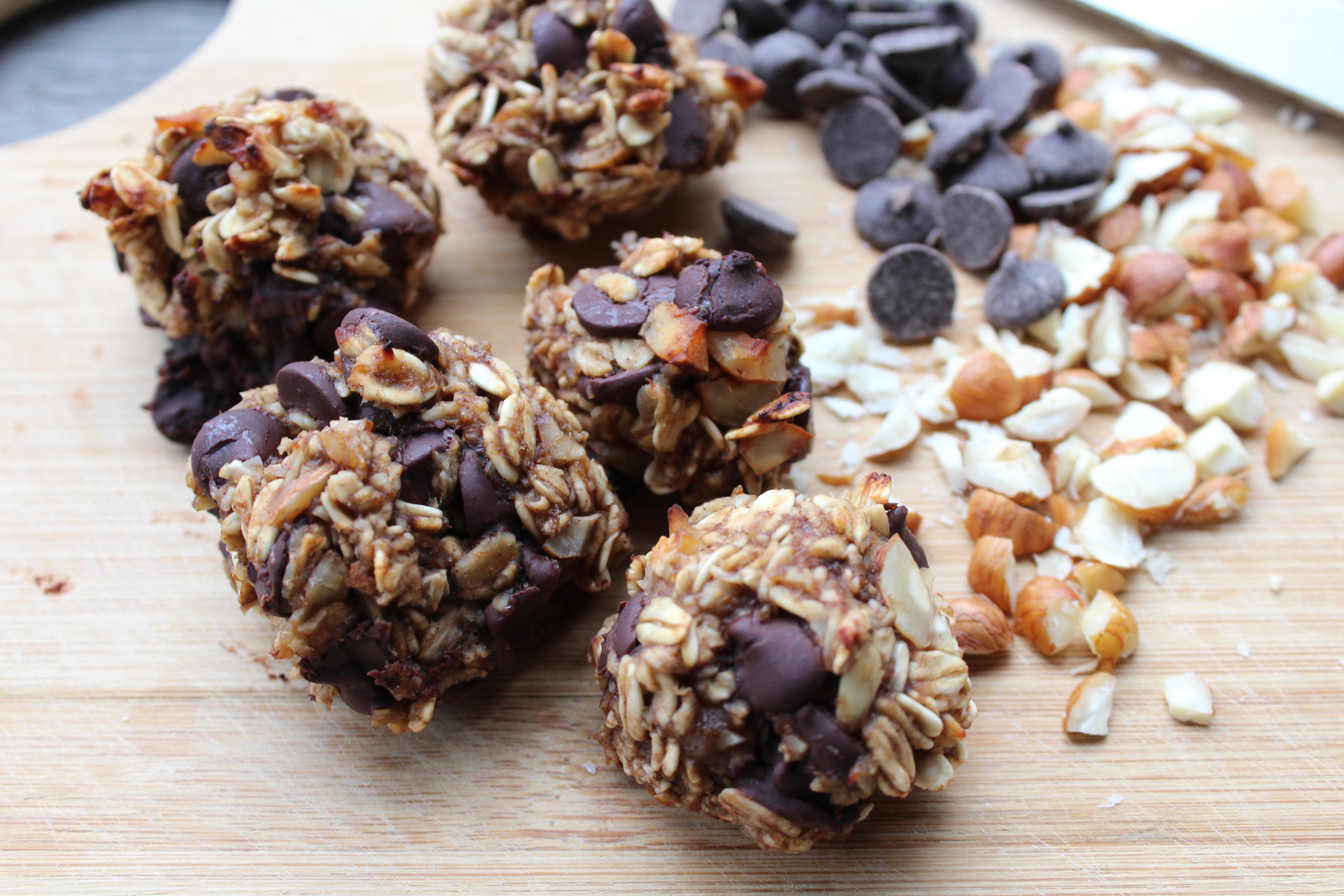 